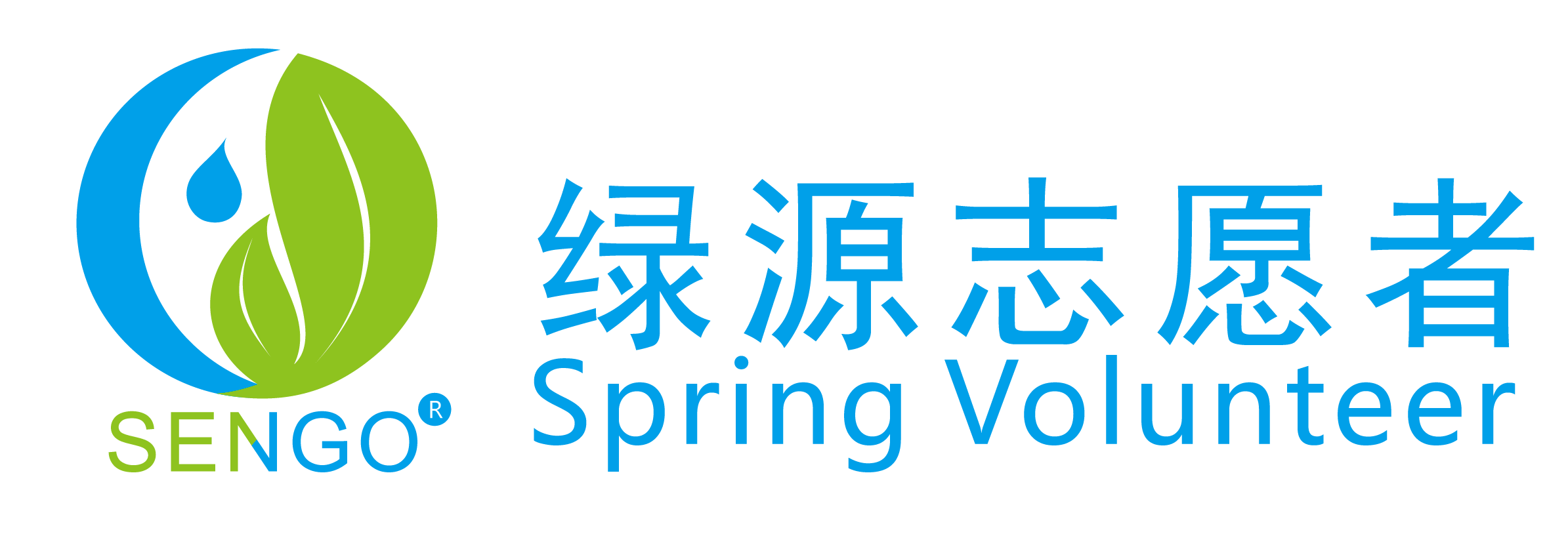 小额资助项目申报书（其他团体）1、申请机构及项目负责人信息2、项目信息单位名称单位名称单位性质单位性质登记证号项目/活动负责人项目/活动负责人民族出生年月性别固定电话固定电话手机通讯地址通讯地址邮政编码电子邮件电子邮件QQ微博微博微信机构网站机构网站微信公众号单位简介（300字以内）项目名称项目团队名称可以给自己的团队起一个响亮的名字。可以给自己的团队起一个响亮的名字。可以给自己的团队起一个响亮的名字。项目开始时间项目结束时间涉及河流、湖库名称实施地域           市/州      区/县项目总预算（元）申请资金自筹资金（元）若不涉及请填写无。自筹资金来源若不涉及请填写无。项目概述（请简要描述你要做的事情和期待实现的目标，300字以内）：项目概述（请简要描述你要做的事情和期待实现的目标，300字以内）：项目概述（请简要描述你要做的事情和期待实现的目标，300字以内）：项目概述（请简要描述你要做的事情和期待实现的目标，300字以内）：请说明项目实施背景、项目内容、项目目标、希望解决的问题及计划如何去做，请分点进行说明：实施背景希望解决的问题项目内容项目目标5、项目计划与安排请说明项目实施背景、项目内容、项目目标、希望解决的问题及计划如何去做，请分点进行说明：实施背景希望解决的问题项目内容项目目标5、项目计划与安排请说明项目实施背景、项目内容、项目目标、希望解决的问题及计划如何去做，请分点进行说明：实施背景希望解决的问题项目内容项目目标5、项目计划与安排请说明项目实施背景、项目内容、项目目标、希望解决的问题及计划如何去做，请分点进行说明：实施背景希望解决的问题项目内容项目目标5、项目计划与安排工作计划：（请按照开展的活动、日期、地点和人员等列出具体的实施计划）工作计划：（请按照开展的活动、日期、地点和人员等列出具体的实施计划）工作计划：（请按照开展的活动、日期、地点和人员等列出具体的实施计划）工作计划：（请按照开展的活动、日期、地点和人员等列出具体的实施计划）项目团队主要成员：（根据实际情况填写，至少列出三名）项目团队主要成员：（根据实际情况填写，至少列出三名）项目团队主要成员：（根据实际情况填写，至少列出三名）项目团队主要成员：（根据实际情况填写，至少列出三名）预期成果或产出（如：完成5条河流的调查，20篇河流故事、举报10个污染源等，请尽可能量化。核心团队成员每人至少提供一篇工作记录）：预期成果或产出（如：完成5条河流的调查，20篇河流故事、举报10个污染源等，请尽可能量化。核心团队成员每人至少提供一篇工作记录）：预期成果或产出（如：完成5条河流的调查，20篇河流故事、举报10个污染源等，请尽可能量化。核心团队成员每人至少提供一篇工作记录）：预期成果或产出（如：完成5条河流的调查，20篇河流故事、举报10个污染源等，请尽可能量化。核心团队成员每人至少提供一篇工作记录）：项目预算：（预算类别包括交通、餐费、保险、宣传四类，请注明预算是申请还是自筹，表格不够可自行添加。每一项预算只能选择申请或者自筹，不能同时选择二者。）项目预算：（预算类别包括交通、餐费、保险、宣传四类，请注明预算是申请还是自筹，表格不够可自行添加。每一项预算只能选择申请或者自筹，不能同时选择二者。）项目预算：（预算类别包括交通、餐费、保险、宣传四类，请注明预算是申请还是自筹，表格不够可自行添加。每一项预算只能选择申请或者自筹，不能同时选择二者。）项目预算：（预算类别包括交通、餐费、保险、宣传四类，请注明预算是申请还是自筹，表格不够可自行添加。每一项预算只能选择申请或者自筹，不能同时选择二者。）